台北和平基督長老教會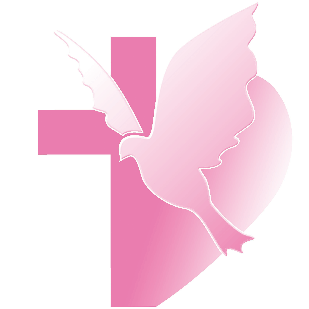 【根植於基督—謹慎來建造】(華語)【釘根佇基督—謹慎來起造】(台語)主日禮拜程序【講道大綱】一、前言1.什麼時候適合來學習感恩的功課﹖2.為何能以感恩來學習信心呢﹖二、從亞伯拉罕的生命歷程看信心和感恩(希11:6)1.上帝呼召臨到亞伯拉罕，他就相信並行動，上帝因此喜悅他並稱他為義。(創12:1-2) 2.亞伯拉罕被稱為信心之父，但他的信心也需要經過考驗而成長，上帝在這過程中等候他信心成長。3.亞伯拉罕在各地築壇，求告耶和華，成為他感恩的表現。三、如何回應上帝的賞賜—歸榮耀給祂1.當神供應你的所需時，你如何歸榮耀給祂﹖(羅11:36、詩107:22)2.因著感恩，體現我們對神的信心。3.關於「等候」這件事。4.當被挑戰「進階的感恩，進階的信心」的時候(哈3:17-19)四、結論【默想和行動】1.回想2022年對你來說這是怎樣的一年﹖你在哪裡經歷上帝的恩典﹖你在哪裡面對信心的被挑戰﹖2.你最想感恩的有哪幾件事情﹖還是你想要有人能陪伴你，一起面對尚在等候的信心挑戰﹖【金句】 雖然無花果樹不發旺，葡萄樹不結果，橄欖樹也不效力，田地不出糧食，圈中絕了羊，棚內也沒有牛；然而，我要因耶和華歡欣，因救我的上帝喜樂。主耶和華是我的力量；他使我的腳快如母鹿的蹄，又使我穩行在高處。(哈3:17-19)【本週樂活讀經進度】【重要事工消息】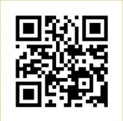 代表本主日有聚會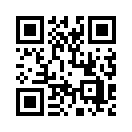 33一、前言—老底嘉是怎樣一個地方﹖	從前，在土耳其的西部山地，住著弗呂家一族的人，他們建立了米達斯王國，直到主前一百多年，被羅馬帝國所併入亞西亞，弗呂家人原先的首都是老底嘉，到了使徒行傳的時代，是附近25個城鎮的首要都市。這裡往西走到海邊是以弗所，往東走16公里可以到歌羅西，在繼續往內陸。而往北沿著高原河谷走10公里是希拉波立，這兩條東西向和南北向的道路在老底嘉交會，沿途有各國的商人來來往往，讓老底嘉成了當時的金融中心，你在城裡可以兌換各國的錢幣，是連埃及都羨慕的金融中心。同時，弗呂家一帶盛產眼藥，老底嘉城內有著名的眼科醫院，更是遠近馳名，甚至曾將當時兩個名醫的頭像和名字印在錢幣的正反面，更是大大增加了知名度。除了這些之外，這地區還盛產黑羊毛，當時羅馬帝國的權貴們，大家都爭相擁有這樣一件黑色柔軟、發亮又溫暖的羊毛衣。根據留下來的歷史記載，在主後60年這地區發生大地震，這個城市主動表達，他們不需要帝國出錢來救災，他們可以自行重建，這件事還被寫到歷史中，是屬於這個城市的驕傲。二、主對老底嘉教會的責備1.主責備的內容    在這富裕的老底嘉城裡住著一群基督徒，他們是老底嘉教會的信徒，也是這第七封書信的收信人。這信裡很特別，主耶穌竟然對整個教會大大小小都沒有稱讚，只有責備。同時，主的責備，也不像其他前面的書信，提到那些列舉出來的具體罪行，像在前幾封信裡多次提到的--順從尼哥拉黨人的行為、順從巴蘭的教訓、順從耶洗別的教訓，行淫亂宗教混合等等。主責備他們就這的評價「不冷不熱」，究竟他們到底發生了什麼事呢﹖主說他們自己認為「我是富足，已經發了財，一樣都不缺」，那是物質上的豐足，自以為沒有缺乏。但主卻對他們說「卻不知道你是那困苦、可憐、貧窮、瞎眼、赤身的」。大家是否跟我一樣好奇，他們的眼光和主耶穌的眼光，怎麼會有這麼大的差別﹖究竟他們作了什麼﹖書信中沒有再更具體的寫出來，會不會就是一種「無所謂不在乎」的態度--像是對主的事工，無所謂不在乎；對別人的得救，無所謂不在乎；對讀經和祈禱的生活，無所謂不在乎；對參與禮拜的預備，無所謂不在乎；對培育屬靈的兒女，也無所謂不在乎。和前面其他教會犯錯的事相比，這些好像看起來明顯的大錯，就是主說的「不冷不熱」。2.耶穌用日常生活素材來教導當我們這次在讀啟示錄的這七封書信，是否特別有感覺到有耶穌的味道，因為耶穌所說比喻的素材，都和當時當地百姓的日常生活和文化有關，貼近他們的生活經驗，讓人會有那種「我懂了」的感覺。其實，這句「不冷不熱」也是老底嘉教會的兄姊熟悉的日常，因為從聖經考古學家研究成果，我們知道老底嘉城雖然富裕繁榮，但這地方有個大缺點，就是缺乏水源。西邊的歌羅西有冷泉可喝，北邊的希拉波立有熱溫泉可洗澡 (那裡就是棉堡，是土耳其我們可能有人也曾聽過和去過)。當時因為老底嘉這裡太有錢了，他們就從10公里外的希拉波立，接管子將熱的溫泉水引過來，在城裡有溫泉的公共浴池。然而因為路途遙遠，熱水到這裡來都變涼了，還需要再加熱。對老底嘉人來說，他們真是懂得書信中主耶穌責備的這句話「巴不得你或冷或熱」，主耶穌說我對你們老底嘉教會的感覺，就像你對你所用的水的感覺那樣，因為要嘛是冷泉可以喝，要嘛是熱溫泉可以洗澡，他們都很好，但就是不要溫水，這讓人感到很不舒服。三、探究他們為什麼會不冷不熱的原因1.從個人的層面來看聖經中寫著，他們自己說「我是富足，已經發了財，一樣都不缺」，是因為物質上的豐足，沒有缺乏而容易鬆懈。但當我們進一步去想，關於不冷不熱的原因可能還有更多，從我們的經驗來想，是不是因為忙碌﹖是不是因為信仰中少了新鮮感﹖還是因為有其他更吸引人的事物﹖是不是因為在信仰上沒有突破﹖就像禱告很久都沒得到回應而失望﹖這些是從個人的角度來想。還是你會說，有時我也不清楚自己，為什麼會漸漸變得不冷不熱。從統計學上來看，有所謂的常態分配，那是在大數據中呈現出的鐘型曲線，意思是大多數的人都會落在這個中間區塊。但我們可以說這整個的平均數就是所謂的「標準的基督徒」嗎﹖我想大家可不這麼認為。或者，我們以前學生時代讀物理的熱力學第二定律「熱量可以自發地從溫度高的物體傳遞到較冷的物體，但不可能自發地從溫度低的物體傳遞到溫度高的物體」，意思是大自然中的自然律，熱會漸漸地變冷，也是物理上的常態，除非有其他外力因素，才可能從冷再變到熱。如果內在的靈性熱度也是如此無法自己變熱，那我們難道就順其自然，還是需要尋求外力介入來改變呢﹖2.從團體的層面來看另外也可能是從團體中來看，是否因為在信仰團體中被錯待，有委屈和受傷，以至於灰心失望﹖或是因為看到別的基督徒也沒有多好，我這樣子就好呢﹖我還記得多年前在當兵時，不知從哪裡聽到，所謂軍中生存之道，就是-不要爭著做第一個，但也不要掉到最後，不然你就要倒大楣了。在場曾經當過兵的可能懂我在說什麼。舉例說明，軍中訓練要跑五千公尺，團體一起跑的時候，不要成為掉在隊伍最後的幾名，不然你倒大楣了，等下留下來加強練習。但也不要跑到最前面幾名，不然你會被選去參加比賽，那就有得你跑的。所以最好你跑在中間，跟大多數的人在一起。那是常態，也是最安全的位置。當兵每個月大家領同樣的薪水，只求順利退伍就好，何必太努力﹖這樣在軍中形成一種氛圍，服兵役成為非自願的義務，不同工卻同酬，希望這段人生的過渡階段順利過去就好，以便將來快快進入人生下一個「重要又正式」的階段，像是出國留學、應徵工作等。那些在軍中的單兵訓練、打靶、跑五千公尺、操作武器等都會過去，每天過著數饅頭的日子，還剩幾天就要退伍。然而，試問這也會是你我目前的信仰光景嗎﹖四、主勸他們向祂買三樣東西1.火煉的金子、白衣、眼藥對於老底嘉教會，主的勸告也跟他們生活有關，主耶穌要他們向他買三樣東西。老底嘉這金融中心最怕摻了雜質假金子混在當中，主耶穌要他們向主買火煉的金子，彼前1:7「叫你們的信心既被試驗，就比那被火試驗，仍然能壞的金子，更顯寶貴」。指的是在苦難中對信仰的試驗，主耶穌要他們的信心能通過苦難的考驗，就會更為堅定，比金子更為寶貴。當地盛產黑色名牌毛衣，主說要他們要向他買白衣，啟19:8「就蒙恩得穿光明潔白的細麻衣。這細麻衣就是聖徒所行的義」。老底嘉信徒以為自己擁有別人羨慕的黑毛衣，卻不知沒有一件能在主面前存留，主說他們還少一件，是可以穿著站立在上帝面前的。我對這作進一步的詮釋，穿上白衣是指恢復內心的潔淨，穿上白衣也可指恢復對敬拜的渴慕，預備全人全心來敬拜上帝，同時這也指活出聖徒的好行為，穿出有主耶穌牌子的衣服，成為見證。當地是眼科醫療中心，這也是他們城市的光榮。但主說要他們向他購買眼藥，是那種可以醫治屬靈眼睛的眼藥，他們需要將屬靈的眼睛給醫好、能看得見，看得清楚。2.主的等候和邀請各位，面對老底嘉教會的不冷不熱，或是用我們現在的話，叫做「躺平族」的光景。但在另一方面，我們卻看到主的恩典，我們的主耶穌卻是那麼的積極，這些話不是痛恨的責備，而是愛的責備。主所愛的，祂必管教，要他們悔改，再次發熱心。書信中接著說這段我們熟悉的經文啟3:20「看哪，我站在門外叩門，若有聽見我聲音就開門的，我要進到他那裏去，我與他，他與我一同坐席。」這是主的等候和邀請。我們也看到不同的藝術家用這段經文所創作的畫作，都表達出樣的熱切和神情。我們從前後文來看，原來我們常常是誤讀了這段經文的原意，把主耶穌在門外叩門理解於邀請人決志相信耶穌，要非基督徒打開心門接受主耶穌成為基督徒。但如果原本這段話是主耶穌寫給老底嘉教會的基督徒們，這就有意思了。奇怪，他們不是已經信主了，為什麼主仍會在門外叩門呢﹖在不冷不熱的光景下，我們的主或許不是被「趕出來」，卻是被「請出去」，對耶穌說因為屋子裡太多客人，請主先在外頭稍微等一下。但我們的主，並沒有因此賭氣說「好，那我走。」祂卻是熱切地，站在門外叩門，某某人，請開門，你有聽到了嗎﹖各位，那是主的恩典，也是愛的呼喚。五、主也在等候和邀請我不知道，主耶穌是否現在也站在你心門外叩門，某某人，請開門，某某人，請開門，你有聽到了嗎﹖那是主的恩典，也是愛的呼喚。每年我會定期去馬偕醫院做身體檢查，之後醫院會寄報告來，每次打開就先看裡面有沒有超標的紅字，醫師們會寫下一些建議要注意的，或是要安排進一步門診。定期給醫生檢查是好的，因為雖然身體是自己的，有時也的確可以感覺身體狀況，但有時還真的沒有感覺，或也聽到有些人的情況，是等到感覺到就已經太晚了。各位弟兄姊妹，我們屬靈的生命，也需要定期健康檢查，讓聖靈成為我們屬靈的醫師，給我們一些提醒和建議。1.你可真願意聽到實話﹖或許當你我聽到檢查的結果是「不冷不熱」，老實說，這還真不好受，不是嗎? 還是心裡會暗自想「難道你就不能說些好聽的嗎? 」但我們應該不會這樣跟醫師說吧，給醫生看診後，對他說「難道你就不能說些好聽的嗎? 」我們會希望醫師照他的專業，實實在在地告訴我實話，讓我了解我現在身體的真實狀況。 在這愛的責備中，我感受到主耶穌的熱情，甚至把這熱情貼到你我不冷不熱的身上，但在這同時，他也尊重我們的決定，不會用強迫的方式硬要怎樣，這是祂的寬容。他繼續在我們心門外叩門，同時也邀請我們能和他一同坐席。耶穌在世的時候，祂時常和許多人坐席吃飯，也常用坐席來表達上帝國的臨在。和主耶穌一同坐席，在現在是一種屬靈的安息和享受。而一同坐席在將來，更是參加天國的大筵席，同享歡喜慶賀。這是主耶穌給老底嘉教會愛的邀請，也是給你和我，每個人的邀請。2.會不會我們已經這麼努力了，到頭來才發現劃錯重點還記得我先前說到關於當兵的觀察和經驗嗎﹖關於不冷不熱的原因，來自我們看待這件事情是否重要，對於我們認為最重要的事情，我們不會存著不冷不熱，可有可無的心態。相反的，我們會全力以赴去爭取第一，不是嗎﹖我也突然想到，會不會我們也會跟主說，「主啊，我這輩子這麼努力打拼，你怎麼還說我是不冷不熱呢﹖」會不會我們用盡一生努力去追尋的，我們那麼努力去投入的，像是成績、學歷、工作、資歷、頭銜等，那些讓我們每天忙得團團轉的東西，後來才發現其實現在的生活才更像是在當兵，等退伍之後有好些東西都要過去，都帶不走，也都沒有用了。我們到頭來才發現，竟然劃錯了重點﹖反而，是那些常被我們認為比較無關緊要的事，那時候才發現，反倒才是更重要的呢﹖那時候，我們是否也像老底嘉教會，發現原來他所看到的，和主所看的竟然差這麼多。聖靈向眾教會所說的話，凡有耳的，就應當聽。第一堂禮拜講 道：蔡維倫牧師講 道：蔡維倫牧師第二堂禮拜講 道： 講 道： 講 道： 講 道： 蔡維倫牧師蔡維倫牧師司 會：黃少芳執事司 會：黃少芳執事司 會：司 會：司 會：司 會：何堅信長老何堅信長老司 琴：梁恩傑弟兄司 琴：梁恩傑弟兄司 琴：司 琴：司 琴：司 琴：林純純執事林純純執事領 詩：領 詩：領 詩：領 詩：許哲誠弟兄許哲誠弟兄同心歌頌預備心敬拜上帝預備心敬拜上帝預備心敬拜上帝預備心敬拜上帝預備心敬拜上帝預備心敬拜上帝會眾會眾會眾序樂安靜等候神安靜等候神安靜等候神安靜等候神安靜等候神安靜等候神司琴司琴司琴宣召司會司會司會聖詩第一堂(華) 新聖詩 第9首「受造萬物歡欣聚集」(華) 新聖詩 第9首「受造萬物歡欣聚集」(華) 新聖詩 第9首「受造萬物歡欣聚集」(華) 新聖詩 第9首「受造萬物歡欣聚集」(華) 新聖詩 第9首「受造萬物歡欣聚集」會眾會眾會眾聖詩第二堂(台) 新聖詩 第9首「萬有相及聚集歡喜」(台) 新聖詩 第9首「萬有相及聚集歡喜」(台) 新聖詩 第9首「萬有相及聚集歡喜」(台) 新聖詩 第9首「萬有相及聚集歡喜」(台) 新聖詩 第9首「萬有相及聚集歡喜」會眾會眾會眾信仰告白使徒信經使徒信經使徒信經使徒信經使徒信經會眾會眾會眾祈禱司會司會司會啟應 新聖詩 啟應文28詩篇118 新聖詩 啟應文28詩篇118 新聖詩 啟應文28詩篇118 新聖詩 啟應文28詩篇118 新聖詩 啟應文28詩篇118會眾會眾會眾獻詩第一堂主啊！我情願主啊！我情願主啊！我情願主啊！我情願主啊！我情願趙涵潔姊妹趙涵潔姊妹趙涵潔姊妹獻詩第二堂佇天頂上帝寶座前佇天頂上帝寶座前佇天頂上帝寶座前佇天頂上帝寶座前佇天頂上帝寶座前希幔詩班希幔詩班希幔詩班聖經詩篇107:22、希伯來書11:6詩篇107:22、希伯來書11:6詩篇107:22、希伯來書11:6詩篇107:22、希伯來書11:6詩篇107:22、希伯來書11:6司會司會司會講道以感恩來學習信心以感恩來學習信心以感恩來學習信心以感恩來學習信心以感恩來學習信心蔡維倫牧師蔡維倫牧師蔡維倫牧師回應詩恩典夠用恩典夠用恩典夠用恩典夠用恩典夠用會眾會眾會眾奉獻新聖詩 第382首 第1、5節新聖詩 第382首 第1、5節新聖詩 第382首 第1、5節新聖詩 第382首 第1、5節新聖詩 第382首 第1、5節會眾會眾會眾報告交誼 司會司會司會祝福差遣第一堂(華) 新聖詩 第396首「禮拜結束，求主賜福」(華) 新聖詩 第396首「禮拜結束，求主賜福」(華) 新聖詩 第396首「禮拜結束，求主賜福」(華) 新聖詩 第396首「禮拜結束，求主賜福」(華) 新聖詩 第396首「禮拜結束，求主賜福」會眾會眾會眾祝福差遣第二堂(台) 新聖詩 第396首「今欲散會，求主賜福」(台) 新聖詩 第396首「今欲散會，求主賜福」(台) 新聖詩 第396首「今欲散會，求主賜福」(台) 新聖詩 第396首「今欲散會，求主賜福」(台) 新聖詩 第396首「今欲散會，求主賜福」會眾會眾會眾祝禱蔡維倫牧師蔡維倫牧師蔡維倫牧師阿們頌會眾會眾會眾尾頌第二堂願主賜福保護你願主賜福保護你願主賜福保護你願主賜福保護你希幔詩班希幔詩班希幔詩班殿樂司琴司琴司琴第三堂禮拜講 道：蔡維倫牧師講 道：蔡維倫牧師講 道：蔡維倫牧師講 道：蔡維倫牧師司 琴：洪婕寧姊妹司 琴：洪婕寧姊妹司 琴：洪婕寧姊妹司 琴：洪婕寧姊妹司 琴：洪婕寧姊妹司 會：林尚平執事司 會：林尚平執事司 會：林尚平執事司 會：林尚平執事領 詩：陳約劭弟兄領 詩：陳約劭弟兄領 詩：陳約劭弟兄領 詩：陳約劭弟兄領 詩：陳約劭弟兄敬拜讚美會眾會眾會眾信仰告白使徒信經使徒信經使徒信經使徒信經使徒信經使徒信經會眾會眾會眾消息報告司會司會司會歡迎禮司會司會司會守望禱告司會司會司會奉獻委身新聖詩 第382首 第1、5節新聖詩 第382首 第1、5節新聖詩 第382首 第1、5節新聖詩 第382首 第1、5節新聖詩 第382首 第1、5節新聖詩 第382首 第1、5節會眾會眾會眾聖經詩篇107:22、希伯來書11:6詩篇107:22、希伯來書11:6詩篇107:22、希伯來書11:6詩篇107:22、希伯來書11:6詩篇107:22、希伯來書11:6詩篇107:22、希伯來書11:6司會司會司會證道信息以感恩來學習信心以感恩來學習信心以感恩來學習信心以感恩來學習信心以感恩來學習信心以感恩來學習信心蔡維倫牧師蔡維倫牧師蔡維倫牧師回應詩歌恩典夠用恩典夠用恩典夠用恩典夠用恩典夠用恩典夠用會眾會眾會眾祝禱蔡維倫牧師蔡維倫牧師蔡維倫牧師阿們頌會眾會眾會眾日期11/21(一)11/22(二)11/23(三)11/24(四)11/25(五)進度啟示錄1啟示錄2啟示錄3啟示錄4啟示錄5禮拜類  別類  別時  間場  地場  地上週人數上週人數禮拜第一堂禮拜第一堂禮拜主日  8：30五樓禮拜堂     實體  50/線上30五樓禮拜堂     實體  50/線上3080369禮拜第二堂禮拜第二堂禮拜主日 10：00三、四樓禮拜堂 實體193/線上48三、四樓禮拜堂 實體193/線上48241369禮拜第三堂禮拜第三堂禮拜主日 11：30五樓禮拜堂     實體  30/線上18五樓禮拜堂     實體  30/線上1848369禱告會類別類別時間本週本週上週/次下次聚會日期禱告會類別類別時間場地內容 / 主理人數下次聚會日期禱告會第一堂會前禱告第一堂會前禱告主日  8：20五樓禮拜堂教牧團隊511/27禱告會第二堂會前禱告第二堂會前禱告主日  9：50三樓禮拜堂教牧團隊1711/27禱告會第三堂會前禱告第三堂會前禱告主日 11：00五樓禮拜堂敬拜團411/27禱告會禱告會禱告會週四 19：301F01陳光勝牧師   實體22/線上173911/24禱告會早禱會早禱會週五  8：402F02 陳群鈺姊妹611/25團契聚會松年團契松年團契主日  8：401F01鄭維新長老1211/27團契聚會成人團契成人團契主日  9：00三樓禮拜堂獻詩練習3511/27團契聚會成人團契成人團契主日 11：302F02練詩3511/27團契聚會婦女團契婦女團契週二10：001F01陳信傑弟兄/「快樂烘焙」3811/22團契聚會方舟團契方舟團契週日13：307F03邱淑貞牧師1011/27團契聚會青年團契青年團契週六19：001F01專講911/26團契聚會少年團契少年團契週六19：00B2禮拜堂信仰活動2611/26小組聚會腓立比小組主日每月第1、3主日11:306F02陳詞章小組長412/4小組聚會腓立比小組主日每月第3主日11:306F01謝敏圓長老12/18小組聚會喜樂小組主日每主日10:006F05劉永文弟兄1111/27小組聚會活水小組主日每月第2主日11:307F05吳雅莉牧師812/11小組聚會大數小組主日每月第1、3主日11:307F06許素菲小組長612/4小組聚會橄欖小組主日每月第2主日12:006F01卓璇慧執事312/11小組聚會依一小家主日每月第2、4主日11:306F02蔡雅如姊妹712/11小組聚會畢契小家主日每主日下午14:00B101洪婕寧姐妹911/27小組聚會新婚迦拿小組主日每月第3主日13:107F03邱淑貞牧師12/18小組聚會宗翰小組主日每主日晚上9:00線上聚會蔡宗翰弟兄-11/27小組聚會甘泉小組週二每週二10:006F03吟唱詩歌1011/22小組聚會新苗小組週二每週二19:00線上聚會陳群鈺小組長1211/22小組聚會安得烈小組10B週二每月第1、3週二19:306F02詹穎雯執事11/22小組聚會路加小組週二每月第3週二19:307F06周德盈小組長1011/22小組聚會長輩小組三每週三 9:451F長輩分享、銀髮健康操5411/23小組聚會K.B小組週五每週五10:001F陳群鈺小組長2711/25小組聚會K.B II小組週五每週五10:002F02陳秀惠長老511/25小組聚會安得烈小組10A週六每月第1週六19:306F04溫秋菊、鄭麗珠小組長12/30小組聚會葡萄樹小組週六每月第4週六15:006F03黃瑞榮長老511/26查經班以斯拉查經班以斯拉查經班每月第二主日8:45-9:506F03高正吉長老3412/11查經班生命建造查經班聖經共讀路得記生命建造查經班聖經共讀路得記每月一次 週六10:00五樓禮拜堂莊信德牧師 實體23/線上34共57人 莊信德牧師 實體23/線上34共57人 12/10詩班樂團撒母耳樂團撒母耳樂團主日12：00B2禮拜堂張中興團長2211/27詩班樂團希幔詩班希幔詩班週二20：002F02范恩惠傳道1811/22詩班樂團青契敬拜團青契敬拜團週六15：30B1禮拜堂邵祥恩弟兄12/10詩班樂團和平敬拜團和平敬拜團週六14：00B102楊承恩弟兄412/17社區和平關懷站和平關懷站週二~週五 10:00-16:001F01-02粉彩/23桌遊/20 健身/48 樂活183/37粉彩/23桌遊/20 健身/48 樂活183/3711/22社區繪畫小組繪畫小組週三  9：306F04-05張素椿老師711/23社區編織班編織班週三 10：00-12：006F01張雅琇長老611/23社區日文學習小組日文學習小組週三 18：002F02乾美穗子姊妹-社區姊妹成長讀書會姊妹成長讀書會週五 09：30-11：306F01沈月蓮長老611/25社區插花班插花班週五 19：001F01李玉華老師1411/25全新樂活讀經計劃2022年11月21日至11月25日全新樂活讀經計劃2022年11月21日至11月25日全新樂活讀經計劃2022年11月21日至11月25日日期經文默 想 題 目11/21(一)啟示錄11.留意本章中幾次提到「見證」這個詞的意義，你認為見證在我們信仰中扮演怎樣的角色？2.在本章經文中，耶穌基督啟示了祂是誰？請將論及耶穌基督的經文標示出來。11/22(二)啟示錄21.請你用自己簡單的話，歸納說明這四間教會的優缺點。2.在約翰對這四間教會的勸戒中，有那一段是讓你印象最深，特別受到提醒或激勵的，為什麼？花些時間安靜尋求上帝對你的提醒或教導。11/23(三)啟示錄31.接續昨天的問題，請你用自己簡單的話，歸納說明這三間教會的優缺點。2.在約翰對這三間教會的勸戒中，有那一段是讓你印象最深，特別受到提醒或激勵的，為什麼？花些時間安靜默想並將這對經文應用在你身上。11/24(四)啟示錄41.慢慢咀嚼本章經文，構築一幅天上敬拜的畫面，花些時間11/25去領略其中對神的尊崇和敬拜。2.回想11/28目前參加主日禮拜時，你我的心態和這天上敬拜中的活物與11/29長老們，有何異同？花些時間禱告，下次你我在參加主日禮11/30拜時，能在心態和預備上做那些改變？12/111/25(五)啟示錄51.觀察第4節的前後文，提到約翰在異象中大哭的原因何在？2.請朗讀本章8-14節，將所有稱頌被殺羔羊的用詞都找出來，並在朗讀中讓自己也融入這稱頌基督耶穌的群體中。